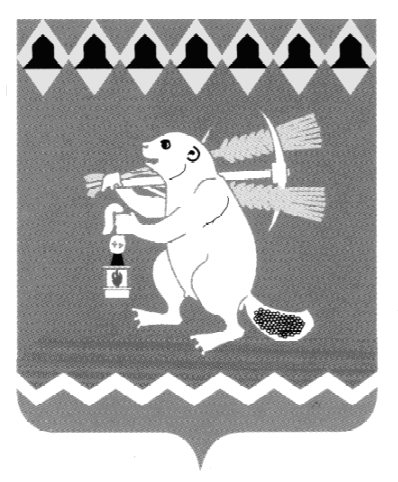 Администрация Артемовского городского округа ПОСТАНОВЛЕНИЕот 											№        -ПАОб увеличении оплаты труда работников муниципальных учреждений Артемовского городского округа	В целях повышения оплаты труда работников бюджетной сферы, в соответствии со статьей 134 Трудового кодекса Российской Федерации, руководствуясь статьями 30, 31 Устава Артемовского городского округа ПОСТАНОВЛЯЮ: 	1. Увеличить с 01.10.2019 оплату труда работников дошкольных и общеобразовательных муниципальных организаций Артемовского городского округа (за исключением педагогических, инженерно-технических, административно-хозяйственных, производственных, учебно-вспомогательных, медицинских и иных работников, осуществляющих вспомогательные функции, перечень которых устанавливается Министерством общего и профессионального образования Свердловской области), работников муниципальных учреждений дополнительного образования детей (за исключением педагогических), работников прочих муниципальных учреждений образования и культуры, работников муниципальных учреждений физической культуры и спорта, работников, единых дежурно-диспетчерских служб и работников прочих муниципальных учреждений, путем индексации окладов на 4 процента, в пределах утвержденного фонда оплаты труда на 2019 год.2. Постановление опубликовать в газете «Артемовский рабочий», разместить на официальном сайте Артемовского городского округа в информационно-телекоммуникационной сети «Интернет».3. Контроль за исполнением постановления оставляю за собой.Первый заместитель главы АдминистрацииАртемовского городского округа,исполняющий полномочия главы Артемовского городского округа	                                              Н.А. Черемных